08.04.2020. МБУ «Городское хозяйство»  проводит помывку моста через реку Инсар по ул. Калинина. Приступить к работам раньше обычного срока позволила ранняя весна. 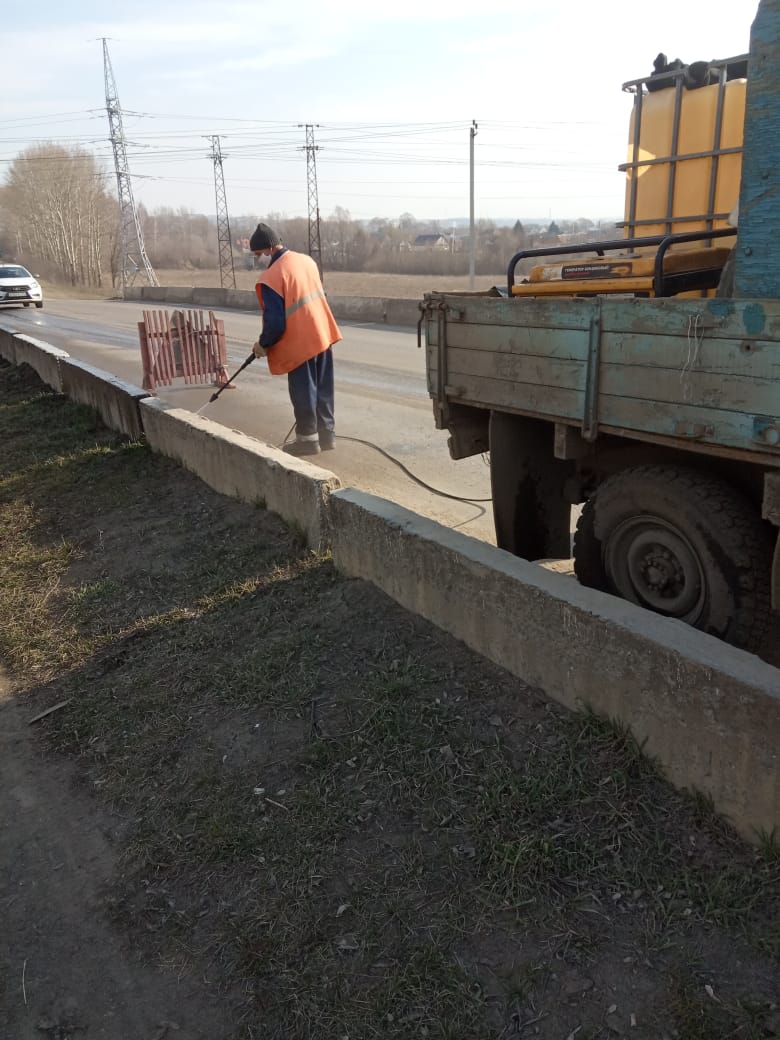 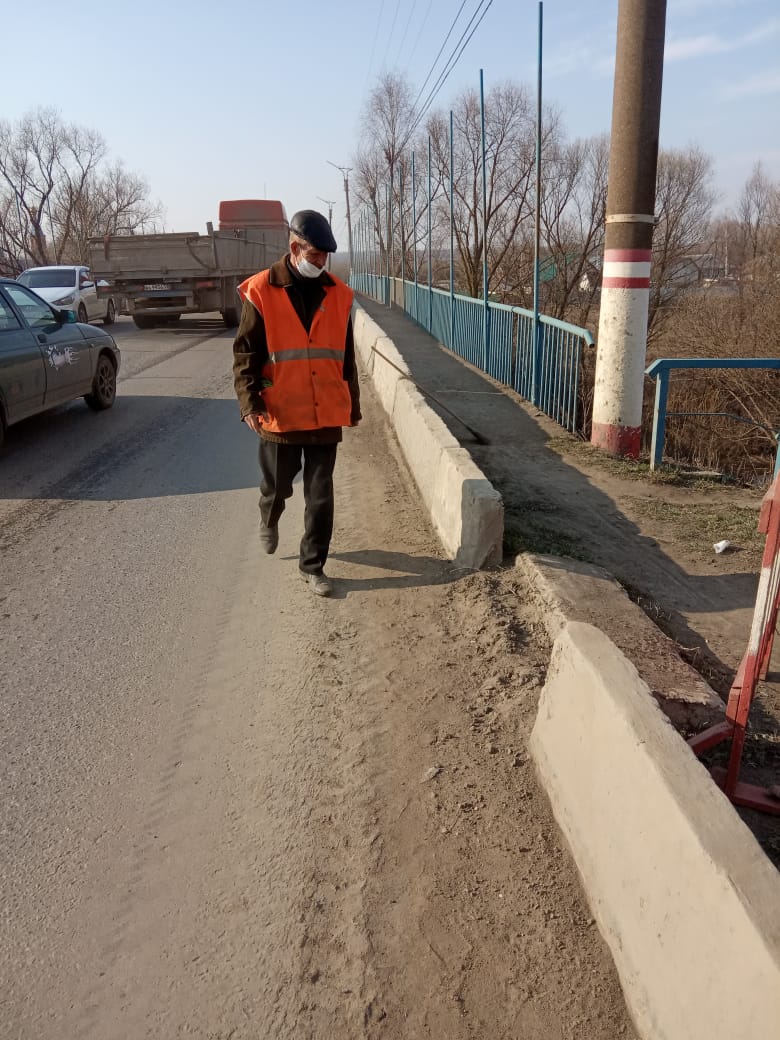 